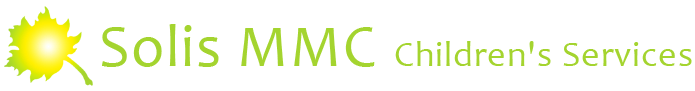 Solis MMC is an equal opportunities employer and positively encourages applications from suitably qualified and eligible candidates regardless of sex, race, disability, age, sexual orientation, gender reassignment, religion or belief, marital status, or pregnancy and maternity.APPLICATION FORMPosition Applied For: PERSONAL DETAILS DRIVING DETAILS EDUCATIONPRIMARY / SECONDARY / OTHER UNIVERSITY / FURTHER EDUCATIONADDITIONAL TRAINING (TCI, Children First, Fire Safety etc)HEALTH Please outline any absences from work due to illness in the last two years. PRESENT EMPLOYMENT DETAILS (If unemployed at the time of application, please leave blank.)DETAILS OF PREVIOUS EMPLOYMENT HISTORY Starting with most recent, please provide details of all positions (paid, unpaid and voluntary) you have held, accounting for any gaps in your employment history. Please ensure to provide full details of months and years as this is crucial to the short-listing process. REFERENCESPlease provide the name and contact details of three references we can contact to provide details of your suitability for this post. They should not be family members or friends and one must be your present employer or, where not application, a tutor or teacher who has knowledge of your most recent work. ADDITIONAL RELEVANT INFORMATIONPlease outline any skills, experience, knowledge or personal qualities which are relevant to your suitability for this position. You may include details of your personal experience, outlining practical examples, and other relevant information which indicates how you meet the requirements for this position. NATIONALITY OTHER Please outline any special arrangements you require to facilitate the interview process:I declare that the information I have provided in this application for employment is, to the best of my knowledge, accurate.Signed:Date:Print Name: APPLICANTS MUST COMPLETE THE FOLLOWING IN FULL:Failure to complete and return this information may result in your application being rejected.I declare that the information I have given above is true and correct and I know of no reason why I would be unsuitable to work with children and / or people with disabilities. If it is subsequently discovered that I have failed to declare convictions I understand that I may be excluded from the rest of the selection process and any offer of employment may be withdrawn. Signed:Date:Print Name: How did you find out about this post:NameDate of Birth (Optional)Address for Correspondence Daytime Telephone Number Evening Telephone Number  Email AddressPPS Number  Do you hold a full, current driving license?YESNOIf yes, what date did you gain this license?Do you hold any convictions or endorsements?YESNOIf yes, please detail:Do you have access to a car? YESNOIf you do not have business insurance, will you be willing to obtain this, if necessary?YESNOSubject Level AttainedGrade AttainedYear AttainedFull Course Title Attained From Level AttainedGrade AttainedYear AttainedTraining TitleLevel AttainedDate CompletedExpiration DateReason for AbsenceFromToJob TitleEmployers Name and AddressPresent Salary Start DateNotice Period Can we contact your current employer prior to interview?Summary of Key ResponsibilitiesSummary of Key ResponsibilitiesFromToJob Title & EmployerKey DutiesSalaryREFERENCE ONE REFERENCE ONE Name Job TitleRelationship To Applicant AddressTelephone NumberEmail Address REFERENCE TWOREFERENCE TWOName Job TitleRelationship To Applicant AddressTelephone NumberEmail Address REFERENCE THREEREFERENCE THREEName Job TitleRelationship To Applicant AddressTelephone NumberEmail Address NationalityECNon-ECIf Non-EC, do you hold a working visa? YESNOYESNODo you consent to Solis MMC Children’s Services carrying out a Garda check?Do you have any previous or pending convictions, cautions etc?If yes, are you prepared to discuss all relevant conventions, cautions etc openly with the panel if selected for interview? Have you changed your name and / or address within the past five years? If yes, please detail below: